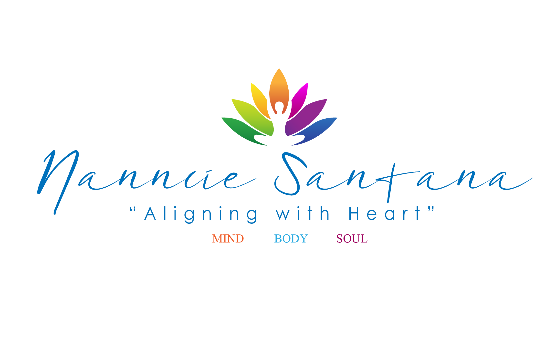 Name: __________________________________________ Date: _______________________Date of Birth: _______________ Age ___________ Gender (circle): Male      FemaleAddress: ____________________________________________________________________City: ______________________________ State: _______________ Zip: _________________Home Phone: _______________________ Cell Phone: _______________________________Email: ______________________________________________________________________Preferred method of contact: (circle one) Home Phone Cell Phone EmailBest time to contact you: (circle one) Morning Evening AfternoonMarital Status: (Check) ____ Married ____ Single ____ Divorced ____ WidowName of Spouse: ______________________________________________________________Name and Ages of Children (if any): ___________________________________________________________________________________________________________________________Emergency Contact: ___________________________________________________________Relationship: ____________________________ Contact Number: _______________________Occupation (School or Work): ____________________________________________________Do you enjoy your occupation? Briefly explain in space below.List any current health problems or concerns:Do you currently suffer from any of these: epilepsy, depression, mental illness (check one):____Yes ___ NoDo you currently see a physician for any reason?List any medications you are currently taking and what they are for:Do you suffer any compulsive tendencies? Do you: (check all that apply) ____Smoke ____Use Drugs ____Drink ____ Eating DisorderDo you get at least 8 hours of sleep per night? (circle one) Yes   NoIf no: Explain how many hours you get and why you are not sleeping well:Why are you seeking Hypnotherapy and/or Past-Life Regression?Do you have specific habits you feel you would like to change or focus on? If so, briefly describe what they are:What types of imagery do you find helpful?Are there any types of images or situations that you feel would not be beneficial to yoursession?Rate your stress level, with 1 being the lowest (no stress) to 10 being the highest (extremelystressed). (circle one)3 4 7 8 9 10List 3 of your favorite things for each:TasteSmeloundsVisions(Examples: sweet, vanilla scent, birds chirping, beach sunset)If you knew you would not fail, what is the one thing in life you would do?How did you hear about me? (check one) ____family/friend ____ referral ____ business card____online source ____other (please explain if other)_____________________________________________________________________________________________________________May I thank the referral source? (circle one) Yes NoPlease understand that all information is held in strict confidentiality. It is very important that the hypnosis client builds a strong sense of trust with the hypnotherapist. If there is anything further you would like to discuss with me before the session or any boundaries that you would like set to ensure your comfort and relaxation, please bring these let me know at the beginning of the session. I understand that my counselor is not qualified to give legal, financial, or medical advice. I agree that I am solely responsible for any action that I take or refrain from taking in connection with the topics discussed during our session. I have completed the Client Intake Form to the best of my ability, and I have disclosed any mental or physical health problems that may be pertinent to the safe facilitation of a hypnosis session._________________________________________________________________________________________ Client Signature                                                                            DatePrint ____________________________________________________